КОНКУРСНОЕ ЗАДАНИЕпо компетенции Вязание спицами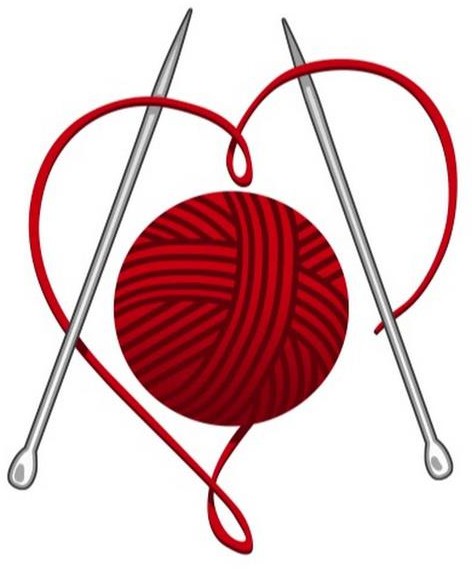 2021Описание компетенции.Актуальность компетенции.Вязание спицами смело можно причислить к самым старинным видам рукоделия, которое перестало быть чисто практическим ремеслом и переросло в настоящее искусство. В наши дни это один из любимых видов рукоделия. Ручное вязание издавна присутствовало в одежде и в моде.Вязаные, трикотажные изделия все больше входят в нашу жизнь, причем не столько в виде привычных свитеров для тепла, сколько в виде интереснейших моделей из самых разнообразных типов пряжи и рисунков. Вязание спицами для тех, кто любит мастерить, фантазировать, реализовывать свои идеи. Ассортимент изделий, связанных вручную на спицах чрезвычайно велик.Профессия «Вязальщица текстильно-галантерейных товаров» востребована на фабриках, в трикотажных мастерских, частных мастерских модельеров одежды. Вязальщица может быть частным предпринимателем, работать на дому по индивидуальным заказам.Отраслевая принадлежность - легкая промышленность.Профессии,	по	которым	участники	смогут	трудоустроиться	после получения данной компетенции.Вязальщица, мастер ручного труда.Ссылка	на	образовательный	и/или	профессиональный	стандарт (конкретные стандарты).Требования к квалификации.Конкурсное задание.Краткое описание задания.Определение профессиональных навыков и умений физических лиц с ограниченными возможностями, совершенствование их профессионального мастерства, пропаганда искусства художественного вязания спицами, выявление наиболее одаренных мастеров среди людей с инвалидностью.Школьники: в ходе выполнения конкурсного задания необходимо связать грелку на заварочный чайник.Студенты: в ходе выполнения конкурсного задания необходимо связать шапку женскую, на взрослого человека.Специалисты: в ходе выполнения конкурсного задания необходимо связать шапку женскую, на взрослого человека.Структура и подробное описание конкурсного задания.Последовательность выполнения задания.Участник может самостоятельно распределить время на выполнение каждого модуля. В ходе выполнения задания участники обязаны:Организовать рабочее место, соблюдать правила техники безопасности,правила чемпионата «Абилимпикс».Выполнять изделие согласно своей возрастной категории и выданного задания на чемпионат.По окончанию выполнения работы уведомить главного судью, что работа закончена, передать изделие и прибрать своё рабочее место.Последовательность выполнения задания.Категория: школьник.Задание:в ходе выполнения конкурсного задания необходимо связать грелку на заварочный чайник.Модуль 1Организовать своё рабочее место.Ознакомиться с конкурсным заданием.Выполняя задание соблюдать технику безопасности и условия чемпионата«Абилимпикс».Чулочная вязка, узор «Шишечки».Выполнение контрольного образца с использованием всех типов вязки предложенных по условию задания. Размер образца не менее чем; ширина 12 см, высота 6 см.Расчет петель для начала кругового вязания грелки на заварочный чайник.Набор петель для предполагаемого чайничка, высотой 14—15см., обхват предполагаемого чайничка в самой объемной части составляет 38см.Вязание грелки на заварочный чайник вкруговую .Набор петель и провязывание Х-рядов чулочной вязкой для формирования нижней части грелки на заварочный чайник, используем основную нить.Разделите петли изделия пополам и провязывайте по отдельности две детали прямым полотном, используя рисунок (схема 1), на высоту Х-рядов, с провязыванием кромочных петель, основной нитью.Модуль 2Формирование верхней части; объединение двух деталей для дальнейшего провязывания вкруговую.Смените нить на дополнительный цвет.Равномерное сужение работы; провязывание петель вместе через самостоятельно распределённое количество петель, пока не останется на спицах 6—10 петель для петельки грелки, на Ваш самостоятельный выборПровяжите Х- рядов для петельки грелки.Закрытие петель удобным для вас способом.Соединение петельки с изделием.Модуль 3Завершаете задание, заправляйте концы неиспользованных нитей .Художественное оформление грелки по своему замыслу.Дополнительные отделочные материалы возможно применить.Условные обозначения и схемы вязки грелки на заварочный чайник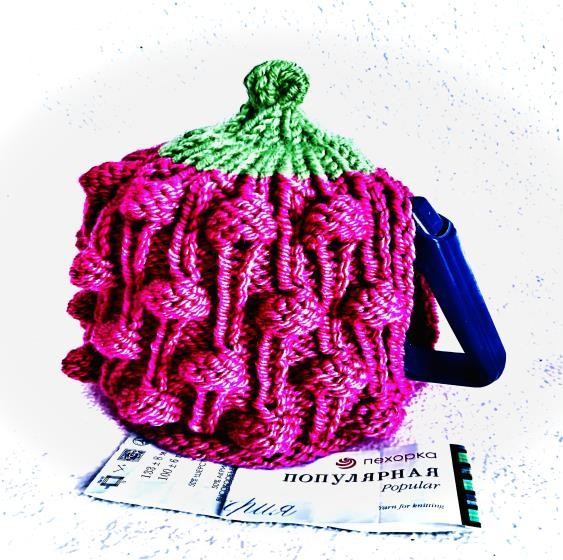 Рис.1 Образец грелки на заварочный чайникПредполагаемая высота чайничка составляет 14см. Предполагаемый обхват чайничка, в самой объемной части 38см.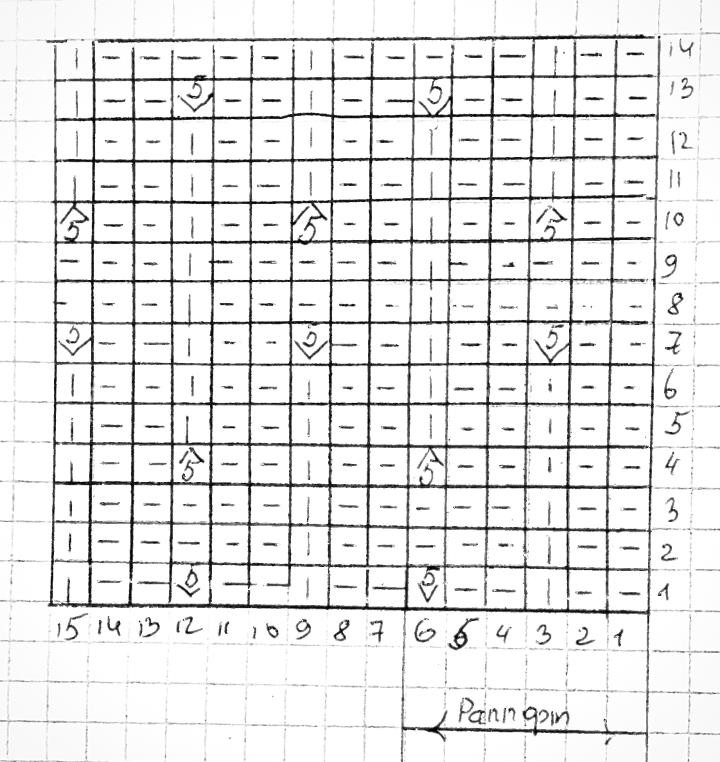 Рис.2 Схема вязки узора «Шишечки».Раппорт узора 6 петель.Условное обозначение на схеме: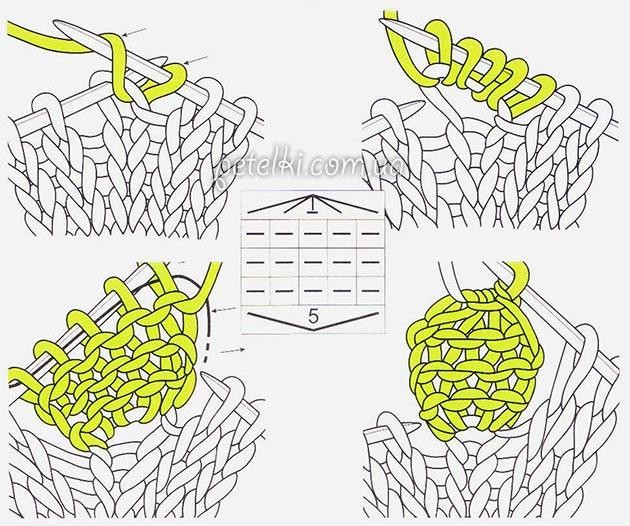 Рис.3 Выполнение шишечки в узоре «Шишечки»Последовательность выполнения задания.Категория: студентыИзделие: в ходе выполнения конкурсного задания необходимо связать шапку женскую, на взрослого человека.Модуль 1.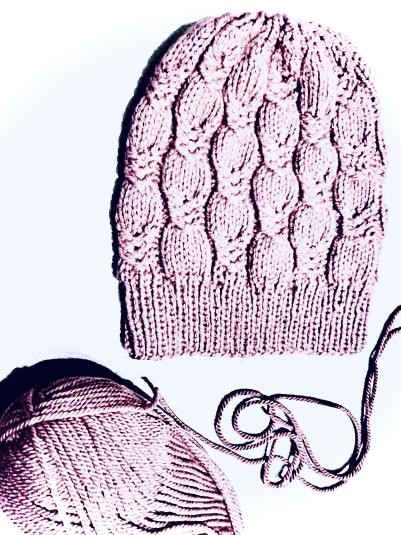 Организовать своё рабочее место.Ознакомиться с конкурсным заданием.Выполняя	задание	соблюдать	технику безопасности и условия чемпионата «Абилимпикс».Выполнение контрольного образца с использованием всех типов вязки предложенных по условию задания. Размер образца не менее чем; ширина 12 см, высота 6 см.Расчёт петель для начала вязания, обхват головы 56см, кратное 16.Набор петель .Модуль 2.Вязание резинки 1*1, Х- рядов.Для	дальнейшего	вязания	шапки	прибавьте	6	петель	распределив прибавление через одинаковое количество петель.Вывязывание Х-рядов шапки узором (схема 4).Вяжите вкруговую, обращая внимание на плотность вязки и равномерность перекрещивания в узоре.Основная часть изделия от резинки не менее 17 см.Модуль 3.Равномерное убавление петель шапки, вывязывание макушки.На спицах 13 петель, затяните их .Заправьте концы неиспользованных нитей.Художественное оформление готового изделия.Условные обозначения и схемы вязки шапки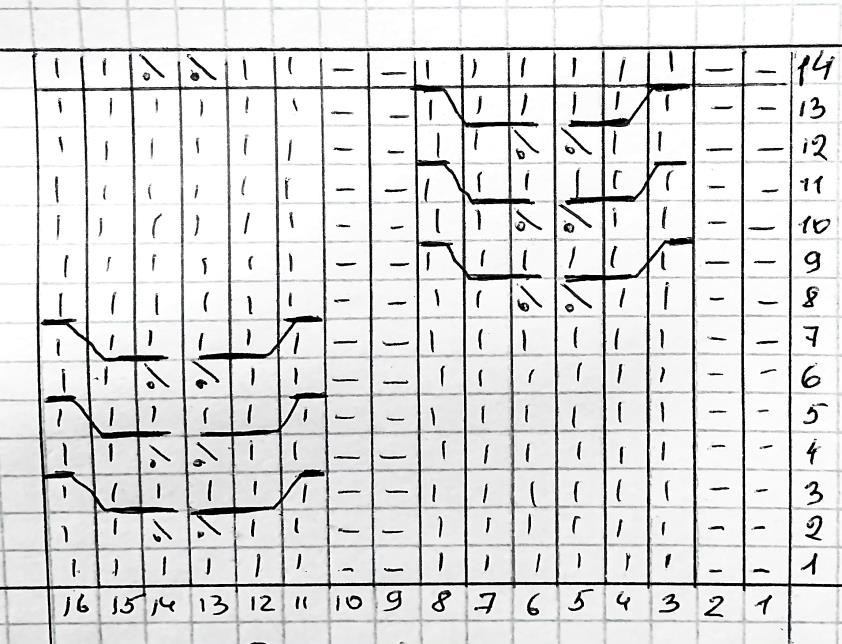 Рис.4. Схема узора «Фигурные косы»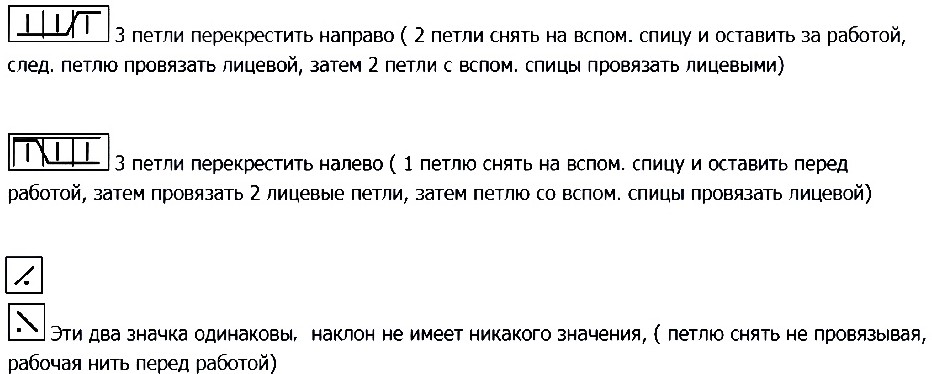 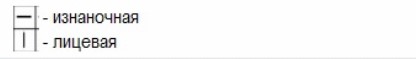 Последовательность выполнения задания.Категория: специалистыИзделие: в ходе выполнения конкурсного задания необходимо связать шапку женскую, на взрослого человека.Модуль 1.Организовать своё рабочее место.Ознакомиться с конкурсным заданием.Выполняя	задание	соблюдать	технику безопасности и условия чемпионата «Абилимпикс».Выполнение контрольного образца с использованием всех типов вязки предложенных по условию задания. Размер образца не менее чем; ширина 12 см, высота 6 см.Расчёт петель для начала вязания, обхват головы 56см, кратное 16.Набор петель.Модуль 2.Вязание резинки 1*1 , Х- рядов.Для	дальнейшего	вязания	шапки	прибавьте	6	петель	распределив прибавление через одинаковое количество петель.Вывязывание Х-рядов шапки узором (схема 4).Вяжите вкруговую, обращая внимание на плотность вязки и равномерность перекрещивания в узоре.Основная часть изделия от резинки не менее 15 см.Модуль 3.Равномерное убавление петель шапки, вывязывание макушки.На спицах 13 петель, затяните их .Заправьте концы неиспользованных нитей.Художественное оформление готового изделия.Условные обозначения и схемы вязки шапкиРис.4. Схема узора «Фигурные косы»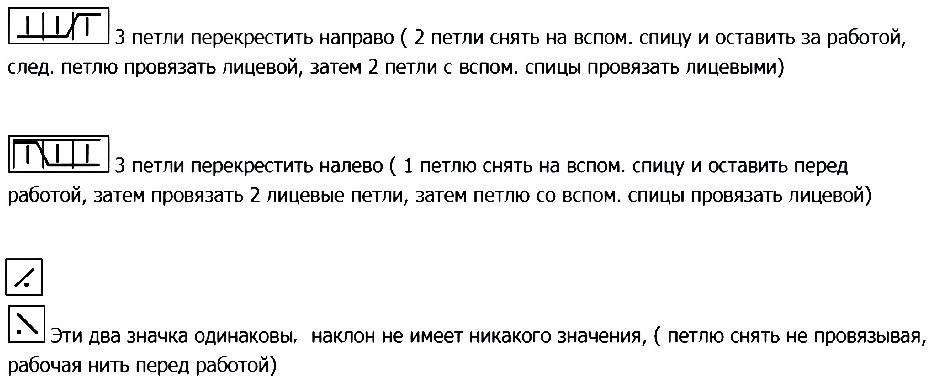 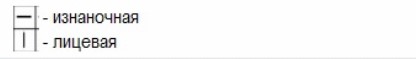 30% изменение конкурсного заданиеИзменения не повлияют на сложность задания, не будут относится к иным профессиональным областям, не описанным в компетенции Вязание спицами.Критерии оценки выполнения задания. 2.5.1.Критерии оценки задания. Школьники.Критерии оценки выполнения задания.СтудентыКритерии оценки выполнения задания. СпециалистыПеречень используемого оборудования, инструментов и расходных материалов.Школьники, студенты, специалисты*Перечень используемого оборудования, инструментов и расходных материалов. Школьники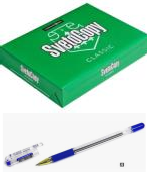 Перечень	используемого	оборудования,	инструментов	и	расходных материалов. Студенты.Перечень	используемого	оборудования,	инструментов	и	расходных материалов. Специалисты.Минимальные требования к оснащению рабочих мест с учетом всех основных нозологий.Схема застройки соревновательной площадки.Для всех категорий:200.	400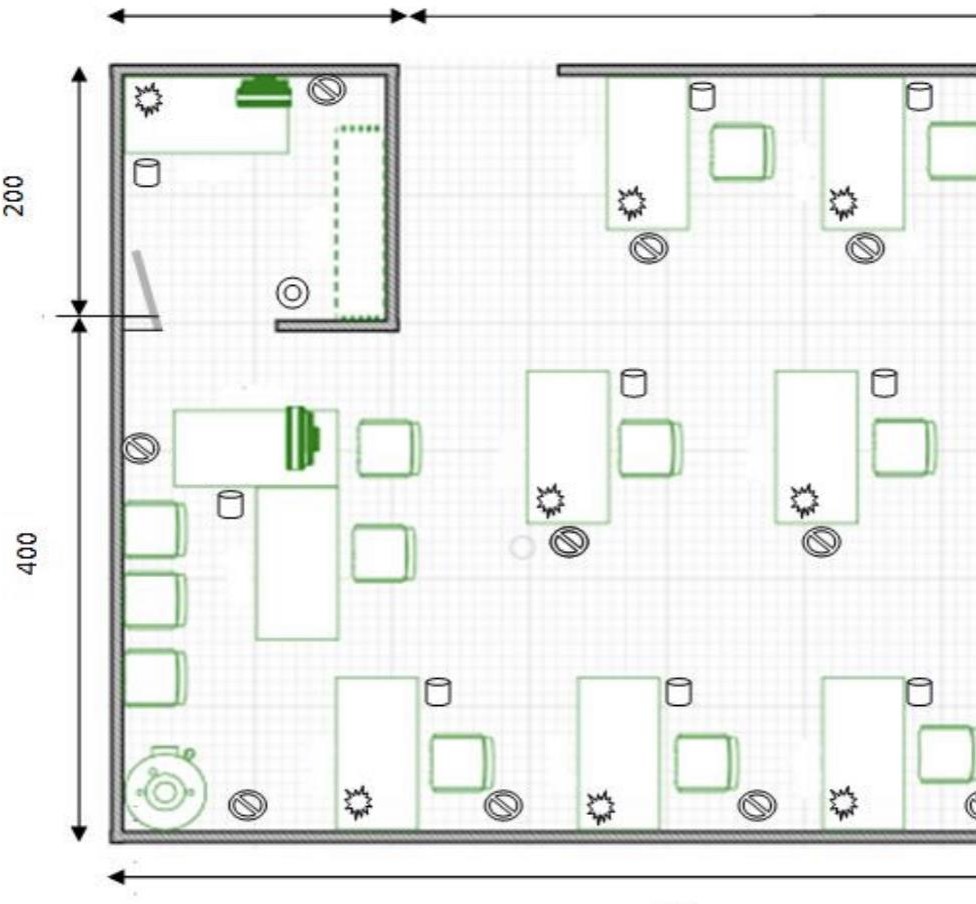 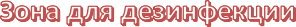 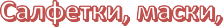 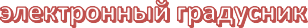 600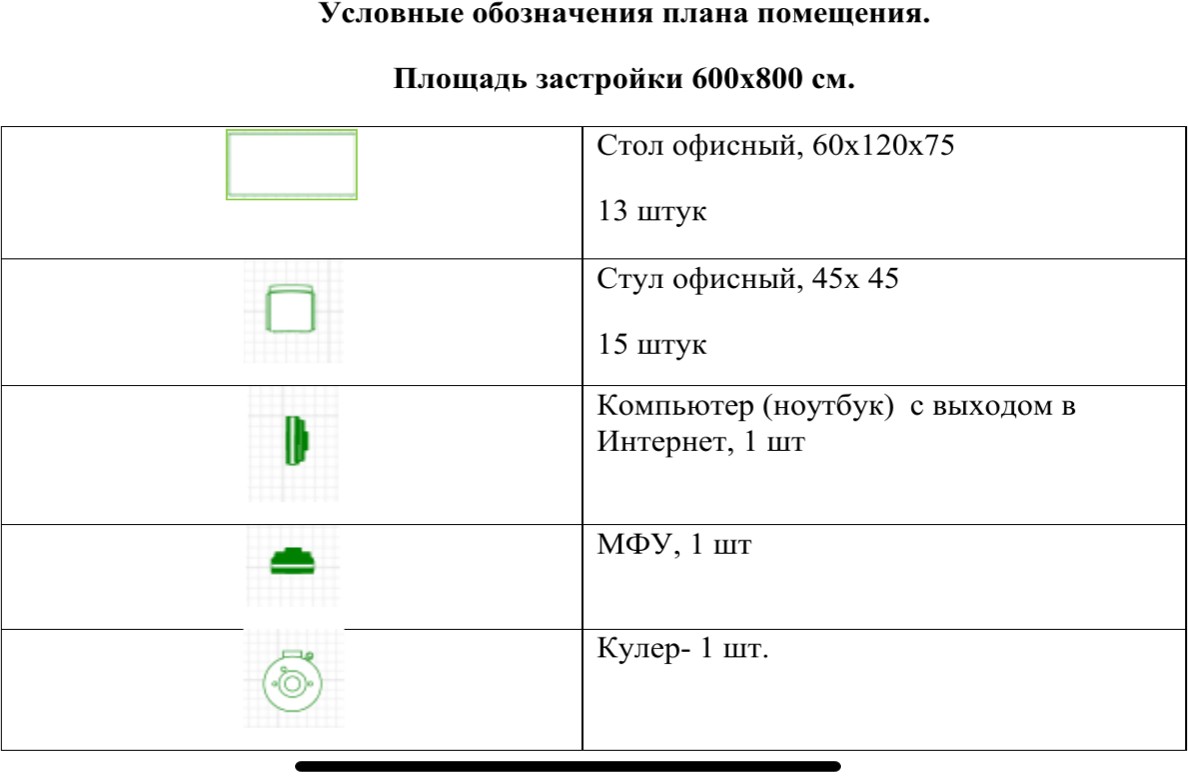 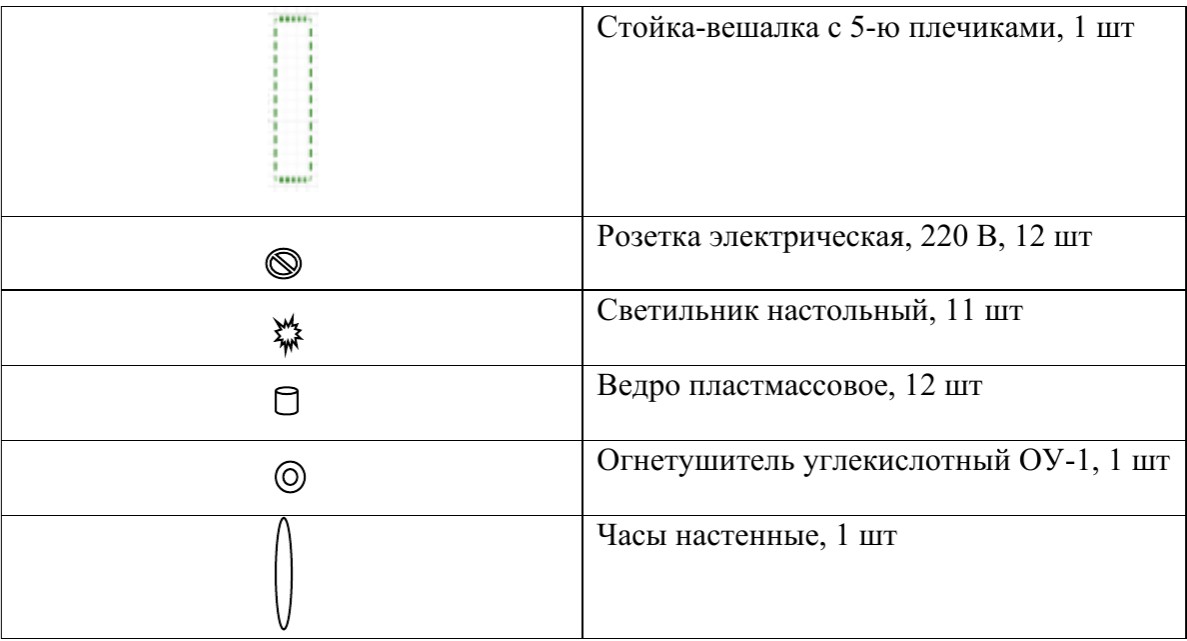 Требования охраны труда и техники безопасности.Общие вопросы:-к участию в конкурсе по вязанию на спицах допускаются лица, прошедшие инструктаж по охране труда, медицинский осмотр и не имеющие противопоказаний по состоянию здоровья;-во время проведения конкурса участники не должны нарушать правила поведения, а также должны соблюдать требования инструкции;-в помещении должна быть медицинская аптечка с набором необходимых медикаментов и перевязочных средств, для оказания первой медицинской помощи при травмах;-перед началом проведения профессионального конкурса проводится инструктаж по охране труда и технике безопасности.Требования к участникам:-Участники сами могут выбирать систему закрытия петель при завершении тапочек-следков;-Участники могут свободно выражать свои творческие идеи в использованиицветов;-Участникам не разрешается одалживать, или брать какие- либо инструменты илиматериалы во время конкурса;-Участники должны уведомить экспертов об окончании задания. Тапочки-следки должны быть представлены в законченном виде.Правила техники   безопасности   и   санитарно-гигиенические   нормы   приработе:До начала работы участник конкурса должен хранить инструмент в специальной«шкатулке» или чехле.Спицы должны быть хорошо отшлифованы, их концы не должны быть сильно острыми, чтобы не поранить пальцы во время работы.Во время работы не брать булавки, иголки, крючки, спицы в рот, не вкалывать их в одежду.Во время перерыва в работе вкалывать иголки в игольницу, ножницы класть на стол с сомкнутыми лезвиями.Нельзя делать резких движений рукой со спицами, чтобы не уколоться и не поранить соседей.Не перекусывать нитку зубами и не отрывать ее руками, а отрезать ножницами.По окончании работы участник должен проверить количество	булавок, крючков в «шкатулке», их должно быть столько же, сколько в начале работы. Убрать ножницы, крючки в специально отведенное место. Привести в порядок рабочее место.Рабочее место должно быть хорошо освещено, свет должен падать на работу с левой стороны.Сидеть следует прямо, касаясь корпусом спинки стула. Расстояние от глаз до работы должно быть не менее 35-40 см, чтобы не развивалась близорукость, в глаза не попадали частички волокон, из которых состоит пряжа.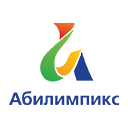 VI ВОЛГОГРАДСКИЙ РЕГИОНАЛЬНЫЙ ОТБОРОЧНЫЙ ЭТАП VII НАЦИОНАЛЬНОГО ЧЕМПИОНАТА ПО ПРОФЕССИОНАЛЬНОМУ МАСТЕРСТВУ СРЕДИ ИНВАЛИДОВ И ЛИЦ С ОГРАНИЧЕННЫМИ ВОЗМОЖНОСТЯМИ ЗДОРОВЬЯ «АБИЛИМПИКС»Утверждаю:Руководитель регионального центра развития движения «Абилимпикс»_______________ О.Н.Левина«_____» ____________ 20____ г.Разработал: Главный эксперт по компетенции Е.П. Куневич «_____» ____________ 20____ г.ШкольникиСтудентыСпециалистыФГОС	-нет.Дополнительное образование(внеурочная деятельность		по утверждённой образовательной	программе в школе или ДДТ)ФГОС СПО по профессии 261103.08	«Вязальщица текстильно-галантерейных товаров»ФГОС	СПО	попрофессии	261103.08«Вязальщица текстильно- галантерейных товаров»ШкольникиСтудентыСпециалистыДолжен знать:Правила техники безопасности при работе с колющими и	режущими инструментами;правила организации рабочего	места	и ухода за ним;что	такоеконтрольный образец и для чего он необходим;способы	набора петель;виды основных петель и способы их вязания;классификациюУчастник должен знать:- виды материалов и инструменты, свойства пряжи (плотность, крутка, диаметр, качество пряжи), правила регулирования	плотности вязания различных видов переплетений,		понятие контрольный образец, расчет петель, виды основных петель, способы вязания, классификация инструмента, правила подбора пряжи по цвету;-технологический процесс вязания изделия, нормативы качества изделий;-основные виды дефектов, причины их возникновения, способы предупреждения и устранения;Участник должен знать:- виды материалов и инструменты, свойства пряжи (плотность, крутка, диаметр, качество пряжи), правила регулирования		плотности вязания различных видов переплетений, расчет петель, виды основных петель), способы вязания,	классификация инструмента, правила подбора пряжи по цвету;-технологический процесс вязания изделия, нормативы качества изделий;-основные виды дефектов, причины их возникновения, способы предупреждения и устранения;-инструкции по безопасностиспиц и требования к ним;виды вспомогательных петель и способы их вязания;виды пряжи и ее свойства;способы закрепления петель по краю полотна;правила ухода за вязаными изделиями;основы материаловедения и цветоведения;понятие«раппорт»	в изделии;Должен уметь: выбирать	пряжус учётом её свойств; оформлять	край полотна		взависимости	от конкретного изделия;подбирать спицы в соответствии с пряжей;рассчитывать петли	для	начала работы;набирать	петли по краю полотна;комбинировать цвета в изделии;свободно пользоваться схемами	иусловными обозначениями;формировать отверстия	на вязаном полотне;выполнять простейшие узор -«платочная вязка»; выполнятьтрикотажные швы; выполнятьвязание	прямого полотна и по кругу;-инструкции по безопасности труда, правила пожарной безопасности.Должен уметь:Вязать трикотажные изделия различных переплетений;Подготавливать пряжу, определять ее пороки;Выполнение контрольного образца с соблюдением плотности вязания, расчет количества петель.Производить прибавления и убавления петель.Читать схемы вязания и условные обозначения.Узоры «платочная вязка» и«ленивый жаккард»;Проверять качество изделий в процессе работы и после завершения изделия.Соблюдать требование безопасности труда, пожарной безопасности.В соответствии с ЕТКС: должен обладать общими компетенциями			(ОК), включающими		в		себя способность: - Понимать сущность и социальную значимость будущей профессии, проявлять к ней устойчивый интерес. - Организовывать собственную	деятельность, исходя из цели и способов ее достижения.Анализировать рабочую ситуацию,		осуществлять текущий и итоговый контроль, оценку	и		коррекцию собственной		деятельности, нести ответственность за результаты своей работы.Осуществлять поиск информации, необходимой для эффективного		выполнения профессиональных задач. - Использовать информационно- коммуникационные технологии в	профессиональной деятельности.Эффективно общаться с коллегами, клиентами.Должен	обладатьтруда, правила пожарной безопасности.Должен уметь:Вязать трикотажные изделия различных переплетений;Подготавливать пряжу, определять ее пороки;Выполнение контрольного образца с соблюдением плотности вязания, расчет количества петель.Производить прибавления и убавления петель.Читать схемы вязания и условные обозначения.узор «ленивый жаккард».Выполнять отделку изделия«рачьим шагом».Проверять качество изделий в процессе работы и после завершения изделия.Соблюдать требование безопасности труда, пожарной безопасности.В соответствии с ЕТКС: должен обладать общими компетенциями			(ОК), включающими		в		себя способность: - Понимать сущность и социальную значимость будущей профессии, проявлять к ней устойчивый интерес. - Организовывать собственную	деятельность, исходя из цели и способов ее достижения.Анализировать рабочую ситуацию,		осуществлять текущий и итоговый контроль, оценку	и		коррекцию собственной деятельности.Осуществлять поиск информации, необходимой для эффективного		выполнения профессиональных задач. - Использовать информационно- коммуникационные технологии в	профессиональной деятельности.Эффективно общаться с коллегами, клиентами.Должен	обладать профессиональными компетенциями		(ПК),Должен иметь навыки:подготовки и уборки рабочего места;соблюдения санитарно- гигиенических правил;подготовки	к работе;безопасной эксплуатации инструментов;оценки качества изделия.профессиональными компетенциями	(ПК),соответствующими	видам деятельности: Обслуживание и эксплуатация оборудования. ПК; подготавливать оборудование к работе. ПК; проверять исправность инструмента. ПК;Работать	с профессиональным инструментом ПК;Контроль качества сырья, процессов вязания и продукции. ПК;соответствующими		видам деятельности: Обслуживание и эксплуатация оборудования. ПК; подготавливать оборудование к работе. ПК; проверять исправность инструмента. ПК; работать с профессиональным инструментом ПК; процессов вязания и продукции. ПК; контролировать качество сырья, пряжи,	нитей.			ПК; контролировать	качество готовой продукции, устранять дефекты продукции.Наименование категории участникаНаименование модуляВремя проведения модуляПолученный результатШкольникМодуль 1.1ч 40 минутВыполненОрганизацияобразец.рабочего места.ВыполненаВыполнениеосновная	частьконтрольного образцаизделияс расчетом петель.Набор петель.Вязание	основнойчасти	грелки	начайникМодуль 2.50минутСформированаВязание	иверхняя	частьформированиегрелки.верхней	частиВыполненагрелки.петелька	грелкиРасчёт,	набор	ина чайник.вывязываниепетельки	грелки	начайник.Модуль 3. Завершение	задания. Выполнение		по своему	замыслу художественногооформления изделия.30 минутГотовое изделие. Декоративные элементы присутствуютОбщее время выполнения конкурсного задания: 3 часаОбщее время выполнения конкурсного задания: 3 часаОбщее время выполнения конкурсного задания: 3 часаОбщее время выполнения конкурсного задания: 3 часаСтудентМодуль 1. Организация рабочего места. Выполнение контрольного образца с расчетом петель.Набор петель.30минутГотовый образец. Петли для вязания набраны	и сомкнуты вокруг.СтудентМодуль 2.Вязание	резинкишапки.	Вязаниеосновой	части изделия.2ч.40мин.Основная	часть изделия готоваСтудентМодуль 3. Завершение задания.. Выполнение		по своему	замыслу художественного оформления изделия.50 минутИзделие	готово. Художественное оформление изделияОбщее время выполнения конкурсного задания: 4 часаОбщее время выполнения конкурсного задания: 4 часаОбщее время выполнения конкурсного задания: 4 часаОбщее время выполнения конкурсного задания: 4 часаСпециалистМодуль 1. Организация рабочего места. Выполнение контрольного образца с расчетом петель.Набор петель.30минутГотовый образец. Петли для вязания набраны	и сомкнуты вокруг.СпециалистМодуль 2.Вязание	резинкишапки.	Вязаниеосновой	части изделия.2ч.40мин.Основная	часть изделия готоваСпециалистМодуль 3. Завершение задания.. Выполнение		по своему	замыслухудожественного оформления изделия.50 минутИзделие	готово. Художественное оформление изделияОбщее время выполнения конкурсного задания: 4 часаОбщее время выполнения конкурсного задания: 4 часаОбщее время выполнения конкурсного задания: 4 часаОбщее время выполнения конкурсного задания: 4 часаИзнаночная петляЛицевая петля5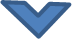 Из 1 петли вывязать 5 петель5Закрытие шишечки, вместе 5 петельНаименование модуляЗаданиеМакс имальныйбаллМодуль 1.Организация рабочего места.Выполнение	контрольного образца с расчетом петель.Набор петель.Вязание основной части грелки на чайникСвязать контрольный образец.Набрать	петли	для	грелки	на чайник и связать основную часть.52Модуль 2.Вязание	и	формирование верхней части грелки.Расчёт,	набор	и	вывязывание петельки грелки на чайник.Связать и закрыть верхнюю часть грелки.Связать петельку грелки.28Модуль 3.Завершение задания. Выполнение по своему замыслу художественного оформления изделия.Художественное завершение и декоративное оформление грелки на чайник20Задание№Наименование критерияМаксимальные баллыОбъективная оценка (баллы)убъективн ая оценка (баллы)Модуль 1.Выполнение55Организацияконтрольногорабочегообразца сместа.использованиемВыполнениеконтрольного1.всех типов вязкипредложенных пообразца	сусловию задания.расчетомРазмер образца непетель.менее чем; ширинаНабор петель.12 см, высота 6 см.ВязаниеВывязывание1010основнойосновной частичасти	грелки2.грелкина чайникпредполагаемымузором.3.Обхват изделия 38773.см.Высота основной774.части изделия (h) =14см.5.Равномерность665.плотности вязки66.Организация рабочего места557.Соблюдение условий задания778.Соблюдение техники безопасности55Модуль 2. Вязание, закрытие верхней части грелки.Расчёт,	набор и вывязывание петельки грелки		на чайник.9.Вывязывание верхней части грелки1010Модуль 2. Вязание, закрытие верхней части грелки.Расчёт,	набор и вывязывание петельки грелки		на чайник.10.Закрытие грелки. Заправка нитей.1010Модуль 2. Вязание, закрытие верхней части грелки.Расчёт,	набор и вывязывание петельки грелки		на чайник.11.Вывязывание петельки грелки88Модуль 3.Завершение задания.Выполнение по своему замыслу художественн ого оформления изделия.12.Изделие полностью готово1010Модуль 3.Завершение задания.Выполнение по своему замыслу художественн ого оформления изделия.13.Художественное завершение и декоративное оформление изделия55Модуль 3.Завершение задания.Выполнение по своему замыслу художественн ого оформления изделия.14.Полное соответствие двух половинок грелки на чайник55Итого:100 балловИтого:100 балловИтого:100 балловИтого:100 балловИтого:100 балловИтого:100 балловОбъективная оценка:89 балловОбъективная оценка:89 балловОбъективная оценка:89 балловОбъективная оценка:89 балловОбъективная оценка:89 балловОбъективная оценка:89 балловСубъективная оценка:11 балловСубъективная оценка:11 балловСубъективная оценка:11 балловСубъективная оценка:11 балловСубъективная оценка:11 балловСубъективная оценка:11 балловНаименование модуляЗаданиеМаксимал ьный баллМодуль 1.Организация рабочего места. Выполнение контрольного образца с расчетом петель.Набор петель.Организовать своё рабочее место , ознакомиться с заданием , приступить к работе.Связать контрольный образец и рассчитать петли.Набрать петли для вязания.11Модуль 2.Вязание резинки.Вязание	основой	части изделия.Вяжем резинку шапки.Вяжем основную часть шапки по схеме.39Модуль 3.Художественное завершение и декоративное оформление изделия50Завершение	задания.. Выполнение по своему замыслу художественного оформления изделия.ИТОГОИТОГО100Задание№Наименование критерияМаксимальн ые баллыОбъектив ная оценка (баллы)Субъекти вная оценка (баллы)Модуль 1.1.Организация33Организация1.рабочего местарабочегоВыполнение контрольного образца с использованием всех типов вязки предложенных по условию задания. Размер образца не менее чем; ширина 12 см,высота 6 см.66места.Выполнение контрольного образца с использованием всех типов вязки предложенных по условию задания. Размер образца не менее чем; ширина 12 см,высота 6 см.ВыполнениеВыполнение контрольного образца с использованием всех типов вязки предложенных по условию задания. Размер образца не менее чем; ширина 12 см,высота 6 см.контрольногоВыполнение контрольного образца с использованием всех типов вязки предложенных по условию задания. Размер образца не менее чем; ширина 12 см,высота 6 см.образца	срасчетом2.Выполнение контрольного образца с использованием всех типов вязки предложенных по условию задания. Размер образца не менее чем; ширина 12 см,высота 6 см.петель.Выполнение контрольного образца с использованием всех типов вязки предложенных по условию задания. Размер образца не менее чем; ширина 12 см,высота 6 см.Набор петель.Выполнение контрольного образца с использованием всех типов вязки предложенных по условию задания. Размер образца не менее чем; ширина 12 см,высота 6 см.Набор петель и223.соединение вкруг.Модуль 2.4.Вязание резинки55Вязание резинки. Вязание основой частиизделия.5.Равномерная прибавка 6 петель33Вязание резинки. Вязание основой частиизделия.6.Вязание узора Умение прочитать схему вязки.1010Равномерное667.убавление петель изделия.8.Формирование558.макушки шапкиИзделие1010полностью9.готовоВысота шапки 24см.Модуль 3. Завершение задания..Выполнение по	своему10.Узелки заправлены, с изнанки работа опрятная.55Модуль 3. Завершение задания..Выполнение по	своему11.Художественное завершение и1010замыслудекоративноехудожествен ного оформления изделия.оформлениеизделияхудожествен ного оформления изделия.12.Соблюдение условий конкурса1010художествен ного оформления изделия.13.Плотность вязки1010Соблюдение5514.правил техникибезопасностиОбщее101015.впечатление отвыполненногоизделияИтого:100 балловИтого:100 балловИтого:100 балловИтого:100 балловИтого:100 балловИтого:100 балловОбъективная оценка: 80 балловОбъективная оценка: 80 балловОбъективная оценка: 80 балловОбъективная оценка: 80 балловОбъективная оценка: 80 балловОбъективная оценка: 80 балловСубъективная оценка: 20 балловСубъективная оценка: 20 балловСубъективная оценка: 20 балловСубъективная оценка: 20 балловСубъективная оценка: 20 балловСубъективная оценка: 20 балловНаименование модуляЗаданиеМаксимал ьный баллМодуль 1.Организация рабочего места. Выполнение контрольного образца с расчетом петель.Набор петель.Организовать своё рабочее место , ознакомиться с заданием , приступить к работе.Связать контрольный образец и рассчитать петли.Набрать петли для вязания.11Модуль 2.Вязание резинки.Вязание	основой	части изделия.Вяжем резинку шапки.Вяжем основную часть шапки по схеме.39Модуль 3.Завершение	задания.. Выполнение по своему замыслу художественногооформления изделия.Художественное завершение и декоративное оформление изделия50ИТОГОИТОГО100Задание№Наименование критерияМаксимальн ые баллыОбъектив ная оценка (баллы)Субъекти вная оценка(баллы)Модуль 1.1.Организация33Организация1.рабочего местарабочегоВыполнение66места.контрольногоВыполнение2.образца сконтрольногоиспользованиемобразца	свсех типов вязкирасчетом петель. Набор петель.предложенных по условию задания. Размер образца не менее чем; ширина 12 см,высота 6 см.расчетом петель. Набор петель.3.Набор петель и соединение в круг.22Модуль 2.4.Вязание резинки55Вязание резинки. Вязание основой частиизделия.5.Равномерная прибавка 6 петель33Вязание резинки. Вязание основой частиизделия.6.Вязание узора Умение прочитать схему вязки.1010Равномерное667.убавление петель изделия.8.Формирование558.макушки шапкиИзделие1010полностью9.готовоВысота шапки 24см.Модуль 3.Узелки55Завершение задания..Выполнение по	своему замыслухудожествен10.заправлены, сизнанки работа опрятная.Завершение задания..Выполнение по	своему замыслухудожествен11.Художественное завершение и декоративное оформление1010ногоизделияоформления изделия.12.Соблюдение условий конкурса1010оформления изделия.13.Плотность вязки1010Соблюдение5514.правил техникибезопасностиОбщее101015.впечатление отвыполненногоизделияИтого:100 балловИтого:100 балловИтого:100 балловИтого:100 балловИтого:100 балловИтого:100 балловОбъективная оценка: 80 балловОбъективная оценка: 80 балловОбъективная оценка: 80 балловОбъективная оценка: 80 балловОбъективная оценка: 80 балловОбъективная оценка: 80 балловСубъективная оценка: 20 балловСубъективная оценка: 20 балловСубъективная оценка: 20 балловСубъективная оценка: 20 балловСубъективная оценка: 20 балловСубъективная оценка: 20 балловОборудование на 1-го участникаОборудование на 1-го участникаОборудование на 1-го участникаОборудование на 1-го участникаОборудование на 1-го участникаОборудование на 1-го участника№Наименовани еФото оборудования или инструмента, или мебелиТех. характеристики оборудования, инструментов и ссылка на сайт производителя, поставщикаЕдиница измеренияКоличес тво1.Спицы чулочные № 3,5 и спицы круговые №3,5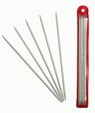 https://leonardo.ru/Шт.12.Брайлевская сантиметровая лента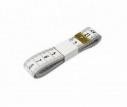 https://www.smartaids.ru/Ед.13.Булавка английская металлическая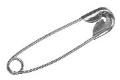 https://leonardo.ru/Шт.14.Ножницы в чехле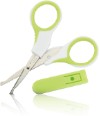 https://leonardo.ru/Шт.15.Крючокhttps://leonardo.ru/Шт.16.Игла швейнаяhttps://leonardo.ru/Шт.17.Нитки л/лhttps://leonardo.ru/Шт.18.Настольная Лампа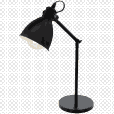 https://www.ulmart.ru/Шт.19.Стол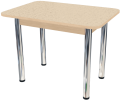 https://www.ulmart.ru/Ед.110.Стул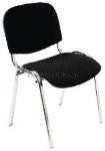 https://www.ulmart.ru/Ед.111.Чайник заварочныйhttps://leonardo.ru/Ед112.Контейнер для пряжиhttps://leonardo.ru/Расходные материалы на 1-го участникаРасходные материалы на 1-го участникаРасходные материалы на 1-го участникаРасходные материалы на 1-го участникаРасходные материалы на 1-го участникаРасходные материалы на 1-го участника№Наименовани еФото оборудования илиинструмента, или мебелиТех. Характеристики оборудования, инструментов и ссылкана сайт производителя, поставщикаЕдиница измеренияКоличес тво1.Пряжа Пихорка популярная 100г. На 130м.пряжаhttps://www.mirkrestikom. ru/Моток2красная и зелёная2.Корзина для мусораhttps://leonardo.ru/Штраф.1Расходные материалы, оборудование и инструменты, которые участники должны иметь при себе (при необходимости)Расходные материалы, оборудование и инструменты, которые участники должны иметь при себе (при необходимости)Расходные материалы, оборудование и инструменты, которые участники должны иметь при себе (при необходимости)Расходные материалы, оборудование и инструменты, которые участники должны иметь при себе (при необходимости)Расходные материалы, оборудование и инструменты, которые участники должны иметь при себе (при необходимости)Расходные материалы, оборудование и инструменты, которые участники должны иметь при себе (при необходимости)№НаименованиеФото оборудованияили инструмента, или мебелиТех. Характеристики оборудования,инструментов и ссылка на сайт производителя, поставщикаЕдиница измеренияКоличе ство1.Спицы на тросике№3,5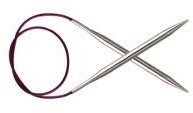 https://leonardo.ru/Шт.12.Игла для сшиваниявязанных изделий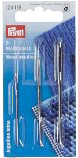 https://leonardo.ru/Шт.1Расходные материалы и оборудование, запрещенные на площадкеРасходные материалы и оборудование, запрещенные на площадкеРасходные материалы и оборудование, запрещенные на площадкеРасходные материалы и оборудование, запрещенные на площадкеРасходные материалы и оборудование, запрещенные на площадкеРасходные материалы и оборудование, запрещенные на площадке№НаименованиеФото оборудованияили инструмента,или мебелиТех. Характеристики оборудования,инструментов и ссылка на сайт производителя,поставщикаЕдиница измеренияКоличе ство1.Электронные носители информацииЭлектронные носители информацииЭлектронные носители информацииЭлектронные носители информацииЭлектронные носители информации2.Контрольные образцы, выполненные до начала соревнованийКонтрольные образцы, выполненные до начала соревнованийКонтрольные образцы, выполненные до начала соревнованийКонтрольные образцы, выполненные до начала соревнованийКонтрольные образцы, выполненные до начала соревнованийДополнительное оборудование, инструменты, которые может принести с собой участник (при необходимости)Дополнительное оборудование, инструменты, которые может принести с собой участник (при необходимости)Дополнительное оборудование, инструменты, которые может принести с собой участник (при необходимости)Дополнительное оборудование, инструменты, которые может принести с собой участник (при необходимости)Дополнительное оборудование, инструменты, которые может принести с собой участник (при необходимости)Дополнительное оборудование, инструменты, которые может принести с собой участник (при необходимости)№НаименованиеФото оборудованияили инструмента, или мебелиТех. Характеристики оборудования,инструментов и ссылка на сайт производителя, поставщикаЕдиница измеренияКоличе ство1.Увеличительн ое стекло (лупа)https://leonardo.ru/Шт.12.Слуховой аппарат.https://leonardo.ru/Ед.1Оборудование на 1-го Эксперта (при необходимости)Оборудование на 1-го Эксперта (при необходимости)Оборудование на 1-го Эксперта (при необходимости)Оборудование на 1-го Эксперта (при необходимости)Оборудование на 1-го Эксперта (при необходимости)Оборудование на 1-го Эксперта (при необходимости)№НаименованиеФото оборудованияили инструмента,или мебелиТех. Характеристики оборудования,инструментов и ссылка на сайт производителя,поставщикаЕдиница измеренияКоличе ство1.Стул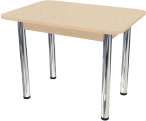 https://www.ulmart.ru/Ед.1/32.Стол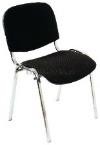 https://www.ulmart.ru/Ед.13.КомпьютерНа усмотрение организаторовЕд14.ПринтерНа усмотрение организаторовЕд.1Расходные материалы на 1-го Эксперта (при необходимости)Расходные материалы на 1-го Эксперта (при необходимости)Расходные материалы на 1-го Эксперта (при необходимости)Расходные материалы на 1-го Эксперта (при необходимости)Расходные материалы на 1-го Эксперта (при необходимости)Расходные материалы на 1-го Эксперта (при необходимости)№НаименованиеФото оборудованияили инструмента, или мебелиТех. Характеристики оборудования,инструментов и ссылка на сайт производителя, поставщикаЕдиница измеренияКоличе ство1.Бумага А4На усмотрение организаторовШт.1/52.Ручки шариковыеНа усмотрение организаторовШт.13.Бейджики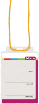 На усмотрение организаторовШт.14.Салфетки влажные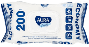 На усмотрение организаторовУп.1Общая инфраструктура конкурсной площадкиОбщая инфраструктура конкурсной площадкиОбщая инфраструктура конкурсной площадкиОбщая инфраструктура конкурсной площадкиОбщая инфраструктура конкурсной площадкиОбщая инфраструктура конкурсной площадки№НаименованиеФото оборудованияили инструмента, или мебелиТех. Характеристики оборудования,инструментов и ссылка на сайт производителя, поставщикаЕдиница измеренияКоличе ство1.Часы настенные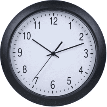 На усмотрение организаторовШт.12.Огнетушитель углекислотныйОУ-1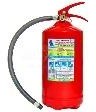 На усмотрение организаторовШт.13.Набор (аптечка) первоймедицинской помощи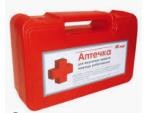 На усмотрение организаторовШт.14.Кулер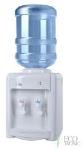 На усмотрение организаторовШт.15.ВодаНа усмотрение организаторовШт.26.Одноразовые стаканчикиНа усмотрение организаторовУп.17.Вешалка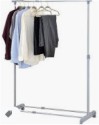 На усмотрение организаторовШт.28.Средства дезинфекции, одноразовыемаски, градусник.Дополнительные требования к площадкеДополнительные требования к площадкеДополнительные требования к площадкеДополнительные требования к площадкеДополнительные требования к площадкеДополнительные требования к площадке№НаименованиеФото оборудованияили инструмента, или мебелиТех. Характеристики оборудования,инструментов и ссылка на сайт производителя, поставщикаЕдиница измеренияКоличе ство1.Розетка электропитанияhttps://www.ulmart.ru/Ед.1Оборудование на 1-го участникаОборудование на 1-го участникаОборудование на 1-го участникаОборудование на 1-го участникаОборудование на 1-го участникаОборудование на 1-го участника№НаименованиеФото оборудованияили инструмента, или мебелиТех.Характеристики оборудования, инструментов и ссылка на сайт производителя, поставщикаЕдиница измеренияКоличест во1.Спицы на тросике №3,5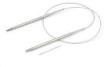 https://leonardo.ru/Шт.12.Манекен голова/плечи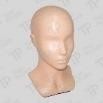 https://leonardo.ru/Шт.13.Брайлевская сантиметроваялента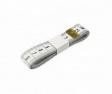 https://www.smartaids.ru/Ед.14.Булавка английскаяметаллическая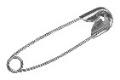 https://leonardo.ru/Шт.15.Ножницы в чехле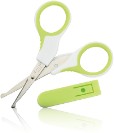 https://leonardo.ru/Шт.16.Крючокhttps://leonardo.ru/Шт.17.Игла швейнаяhttps://leonardo.ru/Шт.18.Нитки л/лhttps://leonardo.ru/Шт.19.Настольная Лампа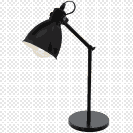 https://www.ulmart.ru/Шт.110Стол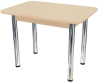 https://www.ulmart.ru/Ед.111Стул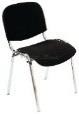 https://www.ulmart.ru/Ед.112Контейнер для нитокhttps://leonardo.ru/Ед113Удлинитель для настольнойhttps://leonardo.ru/Ед1лампыРасходные материалы на 1-го участникаРасходные материалы на 1-го участникаРасходные материалы на 1-го участникаРасходные материалы на 1-го участникаРасходные материалы на 1-го участникаРасходные материалы на 1-го участника№НаименованиеФото оборудованияили инструмента, или мебелиТех.Характеристики оборудования, инструментов и ссылка на сайт производителя, поставщикаЕдиница измеренияКоличест во1.Пряжв пехорка популярная 100 г.На 130м. Зимняя серияhttps://leonardohobby.ruМоток22.Корзина для мусораhttps://leonardo.ru/Штраф. .1Расходные материалы, оборудование и инструменты, которые участники должны иметьпри себе (при необходимости)Расходные материалы, оборудование и инструменты, которые участники должны иметьпри себе (при необходимости)Расходные материалы, оборудование и инструменты, которые участники должны иметьпри себе (при необходимости)Расходные материалы, оборудование и инструменты, которые участники должны иметьпри себе (при необходимости)Расходные материалы, оборудование и инструменты, которые участники должны иметьпри себе (при необходимости)Расходные материалы, оборудование и инструменты, которые участники должны иметьпри себе (при необходимости)№НаименованиеФото оборудованияили инструмента, или мебелиТех.Характеристики оборудования, инструментов и ссылка на сайт производителя, поставщикаЕдиница измеренияКоличест во1.Спицы того же размера№3,5 или №4https://leonardo.ru/Шт.12.Игла для сшиваниявязанных изделий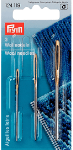 https://leonardo.ru/Шт.1Расходные материалы и оборудование, запрещенные на площадкеРасходные материалы и оборудование, запрещенные на площадкеРасходные материалы и оборудование, запрещенные на площадкеРасходные материалы и оборудование, запрещенные на площадкеРасходные материалы и оборудование, запрещенные на площадкеРасходные материалы и оборудование, запрещенные на площадке№НаименованиеФото оборудованияили инструмента, или мебелиТех.Характеристики оборудования, инструментов и ссылка на сайт производителя, поставщикаЕдиница измеренияКоличест во1.Электронные носителиинформации2.Контрольные образцы,выполненные до начала соревнованийДополнительное оборудование, инструменты, которые может принести с собой участник (при необходимости)Дополнительное оборудование, инструменты, которые может принести с собой участник (при необходимости)Дополнительное оборудование, инструменты, которые может принести с собой участник (при необходимости)Дополнительное оборудование, инструменты, которые может принести с собой участник (при необходимости)Дополнительное оборудование, инструменты, которые может принести с собой участник (при необходимости)Дополнительное оборудование, инструменты, которые может принести с собой участник (при необходимости)№НаименованиеФото оборудованияилиТех.Характеристики оборудования,Единица измеренияКоличест воинструмента, или мебелиинструмента, или мебелиинструментов и ссылка на сайт производителя,поставщика1.Увеличительно е стекло (лупа)Увеличительно е стекло (лупа)https://leonardo.ru/Шт.Шт.112.Слуховой аппарат.Слуховой аппарат.https://leonardo.ru/Ед.Ед.11Оборудование на 1-го Эксперта (при необходимости)Оборудование на 1-го Эксперта (при необходимости)Оборудование на 1-го Эксперта (при необходимости)Оборудование на 1-го Эксперта (при необходимости)Оборудование на 1-го Эксперта (при необходимости)Оборудование на 1-го Эксперта (при необходимости)Оборудование на 1-го Эксперта (при необходимости)Оборудование на 1-го Эксперта (при необходимости)Оборудование на 1-го Эксперта (при необходимости)Оборудование на 1-го Эксперта (при необходимости)№НаименованиеФото оборудованияили инструмента, или мебелиФото оборудованияили инструмента, или мебелиТех. Характеристики оборудования,инструментов и ссылка на сайт производителя, поставщикаТех. Характеристики оборудования,инструментов и ссылка на сайт производителя, поставщикаТех. Характеристики оборудования,инструментов и ссылка на сайт производителя, поставщикаЕдиница измеренияЕдиница измеренияКоличе ство5.Стулhttps://www.ulmart.ru/https://www.ulmart.ru/https://www.ulmart.ru/Ед.Ед.1/36.Столhttps://www.ulmart.ru/https://www.ulmart.ru/https://www.ulmart.ru/Ед.Ед.17.КомпьютерНа усмотрение организаторовНа усмотрение организаторовНа усмотрение организаторовЕдЕд18.ПринтерНа усмотрение организаторовНа усмотрение организаторовНа усмотрение организаторовЕд.Ед.1Расходные материалы на 1-го Эксперта (при необходимости)Расходные материалы на 1-го Эксперта (при необходимости)Расходные материалы на 1-го Эксперта (при необходимости)Расходные материалы на 1-го Эксперта (при необходимости)Расходные материалы на 1-го Эксперта (при необходимости)Расходные материалы на 1-го Эксперта (при необходимости)Расходные материалы на 1-го Эксперта (при необходимости)Расходные материалы на 1-го Эксперта (при необходимости)Расходные материалы на 1-го Эксперта (при необходимости)Расходные материалы на 1-го Эксперта (при необходимости)№НаименованиеФото оборудованияили инструмента, или мебелиФото оборудованияили инструмента, или мебелиТех. Характеристики оборудования,инструментов и ссылка на сайт производителя, поставщикаТех. Характеристики оборудования,инструментов и ссылка на сайт производителя, поставщикаТех. Характеристики оборудования,инструментов и ссылка на сайт производителя, поставщикаЕдиница измеренияЕдиница измеренияКоличе ство5.Бумага А4На усмотрение организаторовНа усмотрение организаторовНа усмотрение организаторовШт.Шт.1/56.Ручки шариковыеНа усмотрение организаторовНа усмотрение организаторовНа усмотрение организаторовШт.Шт.17.БейджикиНа усмотрение организаторовНа усмотрение организаторовНа усмотрение организаторовШт.Шт.18.Салфетки влажныеНа усмотрение организаторовНа усмотрение организаторовНа усмотрение организаторовУп.Уп.1Общая инфраструктура конкурсной площадкиОбщая инфраструктура конкурсной площадкиОбщая инфраструктура конкурсной площадкиОбщая инфраструктура конкурсной площадкиОбщая инфраструктура конкурсной площадкиОбщая инфраструктура конкурсной площадкиОбщая инфраструктура конкурсной площадкиОбщая инфраструктура конкурсной площадкиОбщая инфраструктура конкурсной площадкиОбщая инфраструктура конкурсной площадки№НаименованиеФото оборудованияили инструмента, или мебелиФото оборудованияили инструмента, или мебелиТех. Характеристики оборудования,инструментов и ссылка на сайт производителя, поставщикаТех. Характеристики оборудования,инструментов и ссылка на сайт производителя, поставщикаТех. Характеристики оборудования,инструментов и ссылка на сайт производителя, поставщикаЕдиница измеренияЕдиница измеренияКоличе ство9.Часы настенныеНа усмотрение организаторовНа усмотрение организаторовНа усмотрение организаторовШт.Шт.110Огнетушитель углекислотныйОУ-1На усмотрение организаторовШт.111Набор (аптечка) первоймедицинской помощиНа усмотрение организаторовШт.112КулерНа усмотрение организаторовШт.113ВодаНа усмотрение организаторовШт.214Одноразовые стаканчикиНа усмотрение организаторовУп.115ВешалкаНа усмотрение организаторовШт.216Средства дезинфекции, одноразовыемаски, градусник.Дополнительные требования к площадкеДополнительные требования к площадкеДополнительные требования к площадкеДополнительные требования к площадкеДополнительные требования к площадкеДополнительные требования к площадке№НаименованиеФото оборудованияили инструмента, или мебелиТех. Характеристики оборудования,инструментов и ссылка на сайт производителя, поставщикаЕдиница измеренияКоличе ство2.Розетка электропитанияhttps://www.ulmart.ru/Ед.1Оборудование на 1-го участникаОборудование на 1-го участникаОборудование на 1-го участникаОборудование на 1-го участникаОборудование на 1-го участникаОборудование на 1-го участника№НаименованиеФото оборудованияили инструмента, или мебелиТех.Характеристики оборудования, инструментов и ссылка на сайт производителя,поставщикаЕдиница измеренияКоличест во14Спицы на тросике №3,5https://leonardo.ru/Шт.115Манекен голова/плечиhttps://leonardo.ru/Шт.116Брайлевская сантиметроваялентаhttps://www.smartaids.ru/Ед.117Булавка английскаяметаллическаяhttps://leonardo.ru/Шт.118Ножницы в чехлеhttps://leonardo.ru/Шт.119Крючокhttps://leonardo.ru/Шт.120Игла швейнаяhttps://leonardo.ru/Шт.121Нитки л/лhttps://leonardo.ru/Шт.122Настольная Лампаhttps://www.ulmart.ru/Шт.123Столhttps://www.ulmart.ru/Ед.124Стулhttps://www.ulmart.ru/Ед.125Контейнер для нитокhttps://leonardo.ru/Ед126Удлинитель для настольнойлампыhttps://leonardo.ru/Ед1Расходные материалы на 1-го участникаРасходные материалы на 1-го участникаРасходные материалы на 1-го участникаРасходные материалы на 1-го участникаРасходные материалы на 1-го участникаРасходные материалы на 1-го участника№НаименованиеФото оборудованияили инструмента, или мебелиТех.Характеристики оборудования, инструментов и ссылка на сайт производителя,поставщикаЕдиница измеренияКоличест во3.Пряжв пехорка популярная 100 г.На 130м. Зимняя серияhttps://leonardohobby.ruМоток24.Корзина для мусораhttps://leonardo.ru/Штраф. .1Расходные материалы, оборудование и инструменты, которые участники должны иметьпри себе (при необходимости)Расходные материалы, оборудование и инструменты, которые участники должны иметьпри себе (при необходимости)Расходные материалы, оборудование и инструменты, которые участники должны иметьпри себе (при необходимости)Расходные материалы, оборудование и инструменты, которые участники должны иметьпри себе (при необходимости)Расходные материалы, оборудование и инструменты, которые участники должны иметьпри себе (при необходимости)Расходные материалы, оборудование и инструменты, которые участники должны иметьпри себе (при необходимости)№НаименованиеФото оборудованияили инструмента, или мебелиТех.Характеристики оборудования, инструментов и ссылка на сайт производителя,поставщикаЕдиница измеренияКоличест во3.Спицы того же размера№3,5 или №4https://leonardo.ru/Шт.14.Игла для сшиваниявязанных изделийИгла для сшиваниявязанных изделийhttps://leonardo.ru/Шт.Шт.11Расходные материалы и оборудование, запрещенные на площадкеРасходные материалы и оборудование, запрещенные на площадкеРасходные материалы и оборудование, запрещенные на площадкеРасходные материалы и оборудование, запрещенные на площадкеРасходные материалы и оборудование, запрещенные на площадкеРасходные материалы и оборудование, запрещенные на площадкеРасходные материалы и оборудование, запрещенные на площадкеРасходные материалы и оборудование, запрещенные на площадкеРасходные материалы и оборудование, запрещенные на площадкеРасходные материалы и оборудование, запрещенные на площадке№НаименованиеНаименованиеФото оборудованияили инструмента, или мебелиФото оборудованияили инструмента, или мебелиТех.Характеристики оборудования, инструментов и ссылка на сайт производителя, поставщикаЕдиница измеренияЕдиница измеренияКоличест воКоличест во3.Электронные носителиинформацииЭлектронные носителиинформации4.Контрольные образцы,выполненные до начала соревнованийКонтрольные образцы,выполненные до начала соревнованийДополнительное оборудование, инструменты, которые может принести с собой участник (при необходимости)Дополнительное оборудование, инструменты, которые может принести с собой участник (при необходимости)Дополнительное оборудование, инструменты, которые может принести с собой участник (при необходимости)Дополнительное оборудование, инструменты, которые может принести с собой участник (при необходимости)Дополнительное оборудование, инструменты, которые может принести с собой участник (при необходимости)Дополнительное оборудование, инструменты, которые может принести с собой участник (при необходимости)Дополнительное оборудование, инструменты, которые может принести с собой участник (при необходимости)Дополнительное оборудование, инструменты, которые может принести с собой участник (при необходимости)Дополнительное оборудование, инструменты, которые может принести с собой участник (при необходимости)Дополнительное оборудование, инструменты, которые может принести с собой участник (при необходимости)№НаименованиеНаименованиеФото оборудованияили инструмента, или мебелиФото оборудованияили инструмента, или мебелиТех.Характеристики оборудования, инструментов и ссылка на сайт производителя, поставщикаЕдиница измеренияЕдиница измеренияКоличест воКоличест во3.Увеличительно е стекло (лупа)Увеличительно е стекло (лупа)https://leonardo.ru/Шт.Шт.114.Слуховой аппарат.Слуховой аппарат.https://leonardo.ru/Ед.Ед.11Оборудование на 1-го Эксперта (при необходимости)Оборудование на 1-го Эксперта (при необходимости)Оборудование на 1-го Эксперта (при необходимости)Оборудование на 1-го Эксперта (при необходимости)Оборудование на 1-го Эксперта (при необходимости)Оборудование на 1-го Эксперта (при необходимости)Оборудование на 1-го Эксперта (при необходимости)Оборудование на 1-го Эксперта (при необходимости)Оборудование на 1-го Эксперта (при необходимости)Оборудование на 1-го Эксперта (при необходимости)№НаименованиеФото оборудованияили инструмента, или мебелиФото оборудованияили инструмента, или мебелиТех. Характеристики оборудования,инструментов и ссылка на сайт производителя, поставщикаТех. Характеристики оборудования,инструментов и ссылка на сайт производителя, поставщикаТех. Характеристики оборудования,инструментов и ссылка на сайт производителя, поставщикаЕдиница измеренияЕдиница измеренияКоличе ство9.Стулhttps://www.ulmart.ru/https://www.ulmart.ru/https://www.ulmart.ru/Ед.Ед.1/310Столhttps://www.ulmart.ru/https://www.ulmart.ru/https://www.ulmart.ru/Ед.Ед.111КомпьютерНа усмотрение организаторовНа усмотрение организаторовНа усмотрение организаторовЕдЕд112ПринтерНа усмотрение организаторовНа усмотрение организаторовНа усмотрение организаторовЕд.Ед.1Расходные материалы на 1-го Эксперта (при необходимости)Расходные материалы на 1-го Эксперта (при необходимости)Расходные материалы на 1-го Эксперта (при необходимости)Расходные материалы на 1-го Эксперта (при необходимости)Расходные материалы на 1-го Эксперта (при необходимости)Расходные материалы на 1-го Эксперта (при необходимости)Расходные материалы на 1-го Эксперта (при необходимости)Расходные материалы на 1-го Эксперта (при необходимости)Расходные материалы на 1-го Эксперта (при необходимости)Расходные материалы на 1-го Эксперта (при необходимости)№НаименованиеФото оборудованияили инструмента, или мебелиТех. Характеристики оборудования,инструментов и ссылка на сайт производителя, поставщикаЕдиница измеренияКоличе ство9.Бумага А4На усмотрение организаторовШт.1/510Ручки шариковыеНа усмотрение организаторовШт.111БейджикиНа усмотрение организаторовШт.112Салфетки влажныеНа усмотрение организаторовУп.1Общая инфраструктура конкурсной площадкиОбщая инфраструктура конкурсной площадкиОбщая инфраструктура конкурсной площадкиОбщая инфраструктура конкурсной площадкиОбщая инфраструктура конкурсной площадкиОбщая инфраструктура конкурсной площадки№НаименованиеФото оборудованияили инструмента, или мебелиТех. Характеристики оборудования,инструментов и ссылка на сайт производителя, поставщикаЕдиница измеренияКоличе ство17Часы настенныеНа усмотрение организаторовШт.118Огнетушитель углекислотныйОУ-1На усмотрение организаторовШт.119Набор (аптечка) первоймедицинской помощиНа усмотрение организаторовШт.120КулерНа усмотрение организаторовШт.121ВодаНа усмотрение организаторовШт.222Одноразовые стаканчикиНа усмотрение организаторовУп.123ВешалкаНа усмотрение организаторовШт.224Средства дезинфекции, одноразовыемаски, градусник.Дополнительные требования к площадкеДополнительные требования к площадкеДополнительные требования к площадкеДополнительные требования к площадкеДополнительные требования к площадкеДополнительные требования к площадке№НаименованиеФото оборудованияили инструмента,Тех. Характеристики оборудования,инструментов и ссылка на сайт производителя,Единица измеренияКоличе ствоили мебелипоставщика3.Розетка электропитанияhttps://www.ulmart.ru/Ед.1Наименование нозологииПлощадь, м.кв.Ширина прохода между рабочими местами, м.Специализированное оборудование, количество. *Рабочее место участника с нарушениемслуха21Сурдотехнические средства – слуховой аппарат - 1штhttp://www.otofon.ru/info.phtml?c=119&id=2 37Рабочее место участника с нарушениемзрения21Тифлотехнические средства – ручной видеоувеличитель – 1 шт, лупа – 1 штhttp://dostupsreda.ru/store/Рабочее место участника с нарушениемОДА21Стол рабочий для людей с двигательными нарушениями, регулируемый по высоте – 1 шт;Наличие компьютерной техники, адаптированной для инвалидов соспециальным программным обеспечением, альтернативных устройств ввода информации и других техническихсредств ее приема-передачи https://www.mininuniver.ru/svedenia/spetsialnye-tekhnicheskie-sredstva-obucheniya-dlya- its-s-narusheniem-oporno-dvigatelnogo- apparata-i-dtspРабочее место участника ссоматическими заболеваниями21Стандартные требованияРабочее место участника сментальными нарушениями21Стандартные требования